Figure 2.  Clinical specialism (n=251)a
a 548 specialities were selected by 251 respondents as they were able to select more than one specialism, e.g. working in orthopaedic and pain specialisms.  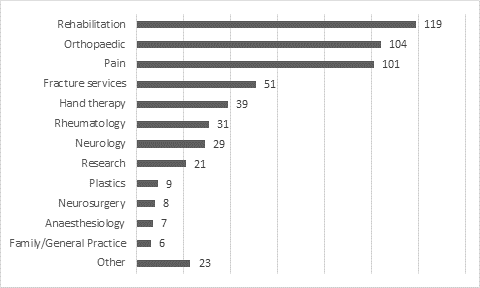 